]PURPOSE 
Andover Musical Theatre Company (AMTC) believes in the equal worth of all human beings and recognises, respects and values everyone regardless of race, gender, religion or ability or any other diversity. AMTC is committed to respecting equal opportunities in all aspects of its work. It recognises the need for flexibility in all the groups’ procedures and in decision making, administration and activities in order to apply this policy.
To this end no individual, either as a trustee, company member, child, chaperone, stage crew or director will receive less favourable treatment on the grounds of gender, disability, race, colour, nationality, ethnic origins or age, or be disadvantaged by conditions or requirements that cannot be justified.SCOPEThis policy applies to AMTC trustees, company members, children, chaperones, stage crew and directors. It also applies to all volunteers with AMTC, and any persons undertaking work on their behalf.This policy describes AMTC’s equal opportunities and diversity policy in relation to membership, auditioning and training. When auditioning to join the company, members must meet certain performance standards.When auditioning for a role in a production, members will be judged against the publicised requirements of the part. The audition panel’s decision is final.When selecting members for performance, the audition panel must meet the health and safety requirements imposed by the performance space.REFERENCESChildren in the Theatre Policy, Health and Safety PolicyDEFINITIONSCompany Members – people who are members of AMTC, any other person who assists in a workshop, rehearsal or production.Children – people under the age of 16, who attend AMTC’s workshops and rehearsals and who perform in AMTC’s productions.Chaperones – responsible adults recruited by AMTC’s Children Co-ordinator to chaperone the children while in the theatre or any other performance space used by AMTC, and who are approved by their local authority.Stage crew – the stage manager and those recruited by him/her on behalf of AMTC to assist in preparing the performance area before, during and after a workshop or production.The committee – the management committee of AMTCDirectors – people appointed by the committee as Artistic or Musical directors of a production.HARRASSMENT AND BULLYINGAMTC recognises that racial, sexual harassment and bullying are unacceptable and discriminatory practices, and is committed to taking the necessary action to ensure that they do not occur. All trustees, company members, children, chaperones, stage crew and directors are required to wholeheartedly support such equality at all times. Any complaint of racial or sexual harassment or bullying will be treated seriously and will be thoroughly investigated.Volunteers or members who have concerns about harassment or bullying should raise these concerns with the Chairman, or if this is not appropriate, with the Committee. Trustees, members and the AMTC committee have a personal responsibility for the practical application of such policies. Discrimination is unlawful and an individual can be held personally liable for any contravention of the Acts. Policy Owner:
Denyse ColesEqual Opportunities and Diversity Policyfor Andover Musical Theatre Company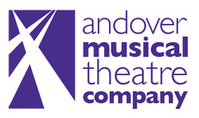 Charity no. 1143762Review due: January 2018Equal Opportunities and Diversity Policyfor Andover Musical Theatre CompanyCharity no. 1143762Last Reviewed: January 2017Equal Opportunities and Diversity Policyfor Andover Musical Theatre CompanyCharity no. 1143762